Dictées flashs - Liste 5					Dictée bilanDictées flashs - Liste 5					Dictée bilanDictées flashs - Liste 5					Dictée bilanDictées flashs - Liste 5					Dictée bilan1 - Orthographe : dans la liste, avec un crayon gris, souligne les mots qui te paraissent difficiles à écrire.2 - Grammaire : place les mots à apprendre dans le tableau des natures (tu peux utiliser ton dictionnaire). Les mots qui peuvent avoir plusieurs natures sont déjà placés.3 - Lexique : dans la liste, trouve l’antonyme (le contraire) des mots suivants.dessous  .........................................................vide  .........................................................répondre  .........................................................4 - Orthographe : accorde chaque adjectif avec le nom, comme dans l’exemple.Ex : 	beau 		 une belle fleur			 des beaux chevaux	plein 		 une cuillère .....................................	dangereux 	 une route .....................................	dangereux 	 des voitures .....................................5 - Conjugaison : conjugue les verbes au présent de l’indicatif.6 - Mots à placer : complète la grille avec quelques mots de la liste.1 - Orthographe : dans la liste, avec un crayon gris, souligne les mots qui te paraissent difficiles à écrire.2 - Grammaire : place les mots à apprendre dans le tableau des natures (tu peux utiliser ton dictionnaire). Les mots qui peuvent avoir plusieurs natures sont déjà placés.3 - Lexique : dans la liste, trouve l’antonyme (le contraire) des mots suivants.dessous  dessusvide  pleinrépondre  demander4 - Orthographe : accorde chaque adjectif avec le nom, comme dans l’exemple.Ex : 	beau 		 une belle fleur			 des beaux chevaux	plein 		 une cuillère pleine	dangereux 	 une route dangereuse	dangereux 	 des voitures dangereuses5 - Conjugaison : conjugue les verbes au présent de l’indicatif.6 - Mots à placer : complète la grille avec quelques mots de la liste.CM1/CM2Dictées flashs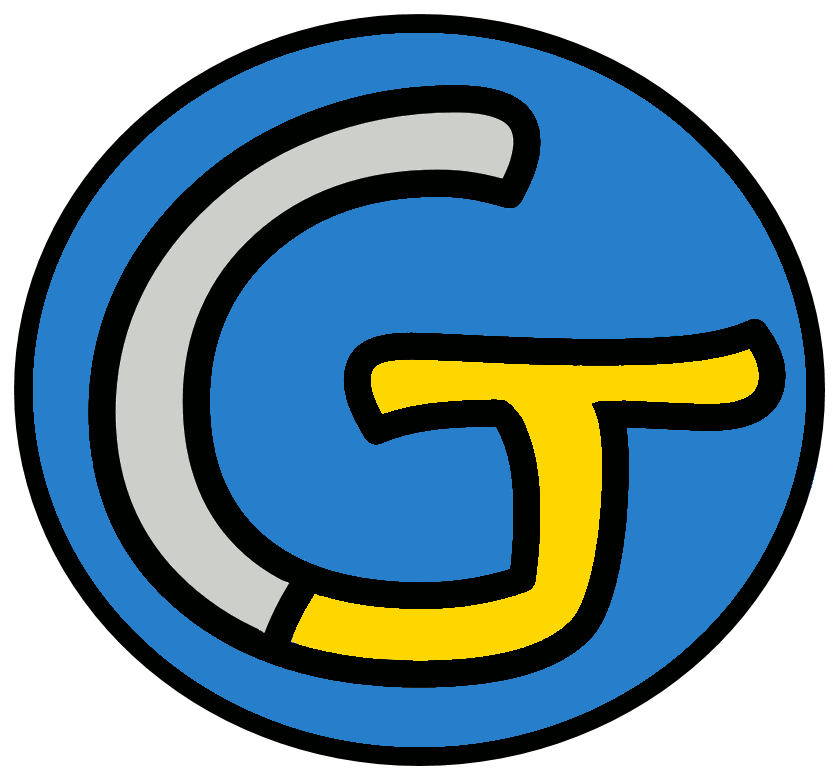 Étude de la langueOrthographeDictées flashsListe 5Liste 5Liste 5Notions travailléesNotions travailléesAccord dans le GNAccord sujet / verbe Passé composé de l’indicatifImparfait de l’indicatifHomophones grammaticauxMots à apprendrebalcon - plein - dessus - jouet - outil - bord - avoir - fleur - demander - comme - très - dangereuxDictéesDictéesDictée d’entraînement 1Sur le balcon, mon père a rangé ses outils dangereux, comme une hache et une pioche. Dictée d’entraînement 2Au bord de la terrasse, il y a des fleurs très jolies. Monique me demande de ne pas y mettre mes jouets.Dictée d’entraînement 3Mon père a planté des fleurs et les a installées sur le balcon, au-dessus de la niche du chien.Dictée bilanChez François, il y a un super balcon qui est plein de trucs dessus : des jouets, des outils...Sur le bord, il y avait un pot avec des fleurs. J’ai demandé à François ce que c’était comme race, et François a répondu que c’étaient des uraniums. Je lui ai dit que c’était très dangereux.Éléments de la dictée bilan à corrigerÉléments de la dictée bilan à corrigerÉléments de la dictée bilan à corrigerÉléments de la dictée bilan à corrigerMots à apprendre12balconpleindessusjouetsoutilsbordavaitfleursdemandécommetrèsdangereuxAccords dans le GN5de trucsdes jouetsdes outilsdes fleursdes uraniumsAccord sujet/verbe9aestavaitai demandéétaita réponduétaientai ditétaitHomophones9aestàcec’étaitetac’étaientc’étaitCompétenceDans le texteRéussiteJe sais écrire les mots de la liste.12Je sais faire les accords dans le groupe nominal.5Je sais faire les accords entre le verbe et le sujet.9Je sais écrire les homophones grammaticaux.9CompétenceDans le texteRéussiteJe sais écrire les mots de la liste.12Je sais faire les accords dans le groupe nominal.5Je sais faire les accords entre le verbe et le sujet.9Je sais écrire les homophones grammaticaux.9CompétenceDans le texteRéussiteJe sais écrire les mots de la liste.12Je sais faire les accords dans le groupe nominal.5Je sais faire les accords entre le verbe et le sujet.9Je sais écrire les homophones grammaticaux.9CompétenceDans le texteRéussiteJe sais écrire les mots de la liste.12Je sais faire les accords dans le groupe nominal.5Je sais faire les accords entre le verbe et le sujet.9Je sais écrire les homophones grammaticaux.9Prénom : .......................................................Prénom : .......................................................Liste 5balcon - plein - dessus - jouet - outil - bord - avoir - fleur - demander - comme - très - dangereuxnom un / une...nom un / une...adjectif il est...adjectif il est...pleinadverbeadverbeverbe je...dessusprésent(maintenant...)présent(maintenant...)présent(maintenant...)avoirdemanderdirejetuilnousvousilsOXSCVFCorrigéCorrigéListe 5balcon - plein - dessus - jouet - outil - bord - avoir - fleur - demander - comme - très - dangereuxnom un / une...nom un / une...adjectif il est...adjectif il est...balconbordpleindangereuxjouetadverbeadverbeverbe je...outildessustrèsavoirfleurcommedemanderprésent(maintenant...)présent(maintenant...)présent(maintenant...)avoirdemanderdirejeaidemandedistuasdemandesdisilademandeditnousavonsdemandonsdisonsvousavezdemandezditesilsontdemandentdisentTBRODANGEREUXLSTCIAVOIRFLEURN